HARIKRISHNAN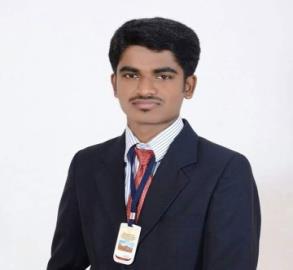 Deira, Dubai, UAEC/o 0504973598Harikrishnan.378639@2freemail.com 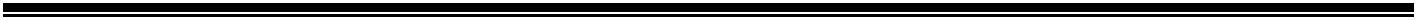 OBJECTIVEAspiring to work in an organization with committed & dedicated people which offers me scope to grow both as an individual and as a professional and play a constructive role in the growth of the organization, simultaneously contributing sincerely to business goals of the organization.WORK EXPERIENCEDuties and Responsibilities:Maintain day to day books of Accounts in Tally,Preparing financial documents such as invoices, bills, and accounts payable and receivableMaintain Journal Entry Sale, Purchase & Expenditure Invoice,Posting daily receipts,Managing Company Ledger,Assisting the finance department and senior accounting staff members with various tasks, including preparing budgets, records, and statementsSorting financial documents and posting them to the proper accountsHDFC Bank, Kanhangad, Kerala, IndiaDuties and ResponsibilitiesConducting meeting for different types of groups for giving information about our Banking productSells products by establishing contact and developing relationships with prospects; recommending solutions.Maintains relationships with clients by providing support, information, and guidance.Prepares reports by collecting, analyzing, and summarizing information.Maintains quality service by establishing and enforcing organization standards.Contributes to team effort by accomplishing related results as needed.Make monthly report and submit to Manager.Signature Honda Kasaragod, KeralaDuties and ResponsibilitiesUnderstands automobiles by studying characteristics, capabilities, and features; comparing and contrasting competitive models; inspecting automobiles.Develops buyers by maintaining rapport with previous customers; suggesting trade-ins; meeting prospects at community activities; greeting drop-ins; responding to inquiries; recommending sales campaigns and promotions.Qualifies buyers by understanding buyer's requirements and interests; matching requirements and interests to various models; building rapport.Demonstrates automobiles by explaining characteristics, capabilities, and features; taking drives; explaining warranties and services.Provides sales management information by completing reports.Make monthly report and submit to Manager.ACADEMIC DETAILSSOFTWARE SKILLS&CERTIFICATIONSTally ERP9Quick bookTradeasyPeachtreeMS Excell/MS Word/ InternetSTRENGHTLeadership skill, Positive Thinker, Team Player.EXTRA-CURRICULAR ACTIVITIESAttended “Key to Corporate World” a corporate interaction program organized atSree Narayana Gurukulam College, ErnakulamOrganized and participated in National level Workshop on “Evoking sustainability values & practices for organizational excellence” at People Institute of ManagementStudies.Attended three day residential RMBD training program at people institute of management studies on 6th-8th January 2015.Attended “Personality Development Training” conducted by SMART Training Resources India Pvt Ltd, at People Institute of Management Studies.Attended  training  on  “Export  Procedures”  at  The  North  Malabar  Chamber  ofCommerce, Kasargod Unit.Participated in Leadership Skill Development Training camp at People Institute of Management Studies.PERSONAL DETAILSDate of BirthNationalityGenderMarital StatusLanguages knownVisa Status: 27th april 1993: Indian: Male: Single: English, Hindi, Malayalam: Visiting Visa UAE (Expire on 1-06-2018)DECLARATIONI do here by declare that the particulars of information and facts stated here in above are true and complete to the best of my knowledge and belief.HARIKRISHNANDesignationOrganizationOrganizationExperienceAccountantSurabhiIndustrialPvtLtd,Ltd,July 2017 – Jan 2018AccountantKasaragodJuly 2017 – Jan 2018KasaragodSales OfficerHDFC Bank, KanhangadHDFC Bank, KanhangadHDFC Bank, KanhangadJune 2016 - Jan 2017Sales ExecutiveSignatureHondaAutomobiles,Automobiles,Automobiles,Oct 2015 – June 2016Sales ExecutiveKasaragodOct 2015 – June 2016KasaragodSurabhi Industrial Pvt Ltd, Kasaragod, Kerala, IndiaSurabhi Industrial Pvt Ltd, Kasaragod, Kerala, IndiaSurabhi Industrial Pvt Ltd, Kasaragod, Kerala, IndiaSurabhi Industrial Pvt Ltd, Kasaragod, Kerala, IndiaSurabhi Industrial Pvt Ltd, Kasaragod, Kerala, IndiaCourceCollegeUniversityYearPercentageMBA MarketingPeople Institute ofUniversity of Kannur2013 -69and HRmanagement studiesKerala, India201550BBMPeoples co-operativeKannur University,2011-2013BBMPeoples co-operativekerala , India2011-2013Arts and science collegekerala , IndiaArts and science collegeGovernment higherHigher SecondaryPlus Twosecondary schoolExamination board  ,2009-201155Plus Twokundamkuzhykerala, India2009-201155kundamkuzhykerala, IndiaGovernment higherBoardofSSLCsecondary schoolBoardof2008-200975SSLCsecondary schoolexamination kerala2008-200975SSLCkundamkuzhyexamination keralakundamkuzhy